УПРАВЛЕНИЕ ОБРАЗОВАНИЯ АДМИНИСТРАЦИИ ГОРОДА ТУЛЫМУНИЦИПАЛЬНОЕ КАЗЕННОЕ ОБРАЗОВАТЕЛЬНОЕ УЧРЕЖДЕНИЕДОПОЛНИТЕЛЬНОГО ОБРАЗОВАНИЯ ВЗРОСЛЫХ«РАЙОННЫЙ МЕТОДИЧЕСКИЙ КАБИНЕТ ПРИВОКЗАЛЬНОГО РАЙОНА г. ТУЛЫ»Анализ работыМКОУДОВ «РМК Привокзального района г. Тулы»за 2011-2012 учебный годВ 2011-2012 уч. году деятельность методистов осуществлялась в контексте решения приоритетных задач, поставленных перед современной школой национальной образовательной инициативой «Наша новая школа» и программой РФ «Развитие единой образовательной информационной среды».Исходя из этого, основное внимание уделялось решению следующих задач:- создание условий для осуществления деятельностного и компетентностного подходов к организации методического сопровождения и обеспечения информатизации образовательного процесса;- оказание методической поддержки ОУ района при внедрении ФГОС НОО и в подготовительном процессе перехода средней школы на ФГОС ООО;- содействие в реализации муниципальных проектов и программ;- информационно-методическое сопровождение аттестации педагогических работников района;- осуществление информационно-аналитической поддержки образовательного процесса;- организационно - методическое сопровождение повышения профессиональной компетентности руководителей РМО (ЦС), учителей - предметников.Для выполнения обозначенных выше задач была спланирована система информационно-методической и координационной работы, предусматривающей такие формы, как заседание РМО (ЦС) учителей-предметников, обучающие семинары, мастер-классы, творческие мастерские, тематическое и индивидуальное консультирование, инструктивно – методические совещания, методические выходы в ОУ.Одной из приоритетных задач президентской инициативы «Наша новая школа» является подготовка квалифицированного учителя, владеющего информационной культурой и ИКТ - компетентностью, позволяющей достичь нового качества образования.С целью реализации данной задачи на протяжении всего 2011-2012 уч. года велась планомерная работа по координации участия педагогов в обучающих мероприятиях, проводимых городской творческой лабораторией «Развитие информатизации муниципальной системы образования», деятельность которой осуществляется на базе нашего методического кабинета, например:- педагогические студии учителей английского, немецкого и  французского языков МБОУГ № 11 «Использование электронных ресурсов в обучении английскому, немецкому и французскому языкам»;- мастер- класс учителя географии МКОУСОШ № 38, Федуркиной Т.Ю., «Практико-ориентированная работа на уроках географии с использованием ИКТ»;- мастер- класс учителя начальных классов МБОУСОШ № 18, Украинской О.А., «Формирование ключевых компетенций у учащихся начальных классов через применение ИКТ на уроке»;- мастер- класс учителя математики МБОУЛ № 4 , Коровкиной О.Н. «Использование ИК - технологий в деятельности учителя математики»;- творческие отчёты МБОУСОШ № 55 «Электронные обучающие курсы в преподавании учебных предметов»(для учителей географии), МБОУСОШ №53«Дистанционное обучение в учебном процессе» (для учителей химии, географии, английского языка), МБОУСОШ №28«Применение дистанционных технологий обучения различных категорий обучающихся» (в рамках IV Форума «Образования» «Образование от А до Я»);- научно-практическая конференция на базе МБОУСОШ № 4 «Развитие и использование дистанционных образовательных технологий в системе общего образования» (в рамках IV Форума «Образования» «Образование от А до Я»).Данные мероприятия позволили учителям-предметникам напрямую познакомиться с уже имеющимся в городском образовательном пространстве опытом работы по применению ИК -технологий, а также расширить и углубить свои профессиональные знания в данном направлении.Для педагогов, несумевших, по объективным причинам, присутствовать на том или ином мероприятии, а также для всех интересующихся имеется возможность ознакомиться с  опытом работы на Тульском школьном портале в разделе «Учитель» («Работа городских творческих лабораторий»).Анализ оценочных листов обратной связи свидетельствует об актуальной востребованности, информативности и практической направленности обучающих занятий.Результатом межкурсового обучения учителей – предметников на муниципальном уровне является тот факт, что на сегодняшний день в ОУ района также имеется положительных опыт работы по использованию Интернет-ресурсов и информационных технологий в учебном процессе.Трансляции данного опыта служили следующие мероприятия с применением мультимедиа - технологий:- в рамках городской лаборатории «Развитие информатизации муниципальной системы образования»:семинар на базе МБОУСОШ № 41 «Использование дистанционного обучения в образовательной деятельности»;мастер-класс РЦ - МБОУГ № 4«Использование в учебном процессе интерактивной доски SMART Board»;семинар-практикум на базе МБОУСОШ № 63 «Использование ИК -технологий с включением элементов интеграции во внеклассной работе с учащимися»;- в рамках работы РМО (ЦС) учителей-предметников:мастер-класс учителя биологии МБОУСОШ № 62, Балабановой Т.Н., «Реализация личностно-ориентированной технологии через использование интерактивных технологий»;мастер-класс учителя географии МБОУСОШ № 57, Сметаниной Н.П., «Использование интерактивных пособий на уроках географии»;творческая мастерская  учителя технологии МБОУСОШ № 63, Смольянниковой С.Ю., «Интернет-ресурсы в преподавании технологии»;мастер-класс учителя начальных классов  МБОУСОШ № 62, Барсуковой С.И.,  «Использование презентаций на уроках в начальной школе»; мастер-класс учителей истории  МБОУСОШ № 63, Киселёвой С.Ю., и литературы, Лисициной О.Н. «Изучение художественного образа путём интеграции предметов гуманитарного цикла с использованием ИК - технологий».Необходимо отметить, что все указанные выше мероприятия, сопровождались распространением методической продукции по обозначенным проблемам (методические рекомендации, информационные листки и бюллетени на электронном и бумажном носителях).Одним из приоритетных направлений использования ИКТ - технологий в деятельности ОУ является сайт школы, цель которого заключается в  создании новых форм взаимодействия всех участников образовательного процесса - учащихся, педагогов и родителей. На сегодняшний день сайты имеют все общеобразовательные и дошкольные учреждения района. В истекшем учебном году большое внимание уделялось выявлению соответствия структуры сайтов и наполнения его контентов  требованиям законодательства. С этой целью методистом Димовой Л.В. был проведён анализ содержания сайтов ОУ района, результаты которого представлены ниже, в диаграммах № 1, 2, таблице № 1:                                                                                                               Диаграмма № 1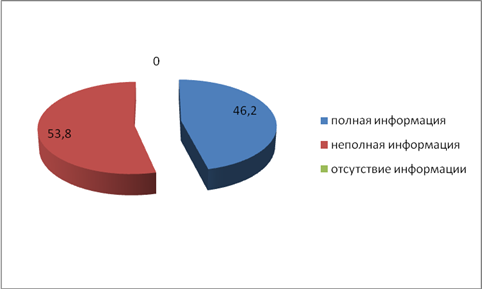                                                                                                           Диаграмма № 2                                                                                      Таблица № 1Уровеньнаполняемости сайтов ОУ  Представленные выше данные говорят о том, что информация, размещённая на сайтах ОУ района, в основном, соответствует требованиям действующего законодательства. Однако всё ещё актуальным остаётся сегодня  решение таких вопросов, как:- доступность информации о финансовых и материальных средствах образовательного учреждения;- создание на сайте образовательного учреждения персональных страниц учителей и информации о работе методических объединений;- своевременность размещения и пополнения информации о результатах качества обученности учащихся.Исходя из этого, на следующий учебный год основными задачами по-прежнему остаются: - информационно - методическая поддержка более широкого использования ОУ района Интернет – ресурсов;- контроль за приведением сайтов ОУ района в соответствие действующему законодательству. Во исполнение решения заседания президиума совета при Президенте РФ по развитию информационного общества в Российской Федерации по оказанию государственной услуги «Предоставление информации о текущей успеваемости учащегося, ведение электронного дневника и электронного журнала успеваемости» управлением образования администрации г. Тулы была проделана работа с ООО  «Дневник. ру» по доступу пользователей образовательных учреждений к единой образовательной системе «Дневник. ру» для освоения и применения  технологии использования электронных дневников и журналов. На конец года комплекс «Электронный дневник» используют все ОУ района.Анализ использования пакета свободного программного обеспечения показал следующее (таблица № 2):                                                                                                                    Таблица № 2Процесс информатизации современного образования предусматривает не только пространство учебного процесса в целом по ОУ, но и профессионально-личностную сферу деятельности педагога, а именно его активное участие в Интернет - сообществах, наличие личных сайтов и блогов.К сожалению, на сегодняшний день процесс создания педагогами ОУ района личных сайтов имеет незначительную динамику активности. Если в 2010-2011 уч. году личные сайты имели 7 педагогов – это учителя МБОУСОШ № 19, 41, 57, МБОУГ № 4, то в 2011-2012 уч. году эта цифра возросла до 18 педагогов (11 учителей МБОУСОШ № 13, 19, 41, 57, 63, 66, МБОУГ № 4). В 2011-2012 уч. году одним из направлений информационно-методического сопровождения процесса создания личных блогов учителей являлась координация их участия в вебинарах, организованных издательством «Просвещение». Так, в марте 2012 г. было проведено 2 вебинара, посвящённых проблеме «Блог учителя - новый инструмент для обучения и обмена опытом», в ходе которых 29 учителей-предметников МБОУСОШ № 7,13,19,57,62,63, МКОУСОШ № 66, МБОУГ № 4 ознакомились с содержательными характеристиками блогов, технологией их создания и ведения.Результатом участия в данном вебинаре стало создание 7-мью учителями МБОУСОШ № 62 (Сергеева М.В., Глущенко Т.В., Кузовлева Т.Ю, Артюшина Л.Н., Балабанова Т.Н., Гущина С.В., Воронова С.Н.) личных блогов.Традиционной в районе стала деятельность цикловых союзов учителей – предметников. В истекшем учебном году сопровождение работы цикловых союзов учителей иностранного языка, физико-математического естественнонаучного и эстетического циклов заключалось в оказании организационно-методической помощи в подготовке и проведении тематических заседаний, мастер-классов, практико-ориентированных семинаров, круглых столов, посвящённых таким актуальным проблемам, как «Формирование научно-исследовательских навыков учащихся на уроках английского языка», «Повышение мотивации учащихся к изучению иностранного языка: итоги и перспективы», «Формирование духовно-нравственного воспитания у учащихся на уроках естественнонаучного цикла», «Креативное мышление. Значение развития креативного мышления в преподавании предметов естественнонаучного цикла», «Возможные организационно-педагогические и психолого-педагогические условия создания безопасной Интернет - среды»,  «Методическая система обучения школьников проектной деятельности».В рамках сетевого взаимодействия руководитель циклового союза учителей естественнонаучного цикла, Гущина С.Н., активно сотрудничала с методистами Эколого- валелогического центра в вопросах подготовки и проведения семинара «Место инклюзивного образования в учебном процессе и пути его реализации», со специалистами ЦСУЗО и В «Вита» и ЦСУЗО «Преображение» по проблеме «Психологические особенности создания развивающей среды для каждого ребёнка».С целью координации взаимодействия по межкурсовому  обучению педагогов в новом 2012-2013 уч. году с руководителями РМО (ЦС) учителей-предметников в мае 2012 г. было проведено собеседование, в ходе которого  даны подробные методические рекомендации по планированию их деятельности в контексте актуальных задач:- внедрение ФГОС начального и общего образования;- реализация информационных технологий (использование в практике работы интерактивных досок и электронных  образовательных ресурсов; наличие индивидуальных сайтов и собственных блогов педагогов; участие в Интернет - сообществах);- совершенствование умений моделирования урока в свете современных требований к образовательному процессу (в рамках реализации  нового Порядка аттестации педагогических кадров);- реализация решений вопросов олимпиадного движения, правовых знаний учащихся в урочной деятельности.Особое внимание в организации повышения профессионального мастерства педагогов района уделяется сетевому взаимодействию с различными образовательными учреждениями дополнительного образования взрослых. Так, например, в течение 2011-2012 уч. года учителя-предметники, руководители РМО (ЦС) участвовали в ряде мероприятий, организованных специалистами ИПК и ППРОТО:- мастер-класс «Геоинформационные технологии при формировании ключевых вопросов географии» (на базе МБОУСОШ № 8);- областная педагогическая мастерская для учителей иностранного языка «Современные технологии формирования навыков письменной речи учащихся с включением заданий ЕГЭ» (на базе МБОУГ № 11);- обучающий семинар «Подготовка учащихся к ЕГЭ по немецкому языку»;- региональная педагогическая мастерская «Формирование ключевых компетентностей в процессе проектной деятельности на уроках технологии» (на базе МКОУМУК № 4);- региональная педагогическая мастерская «Формирование картографических ЗУН средствами музейной педагогики» (на базе Геологического музея ТГПУ им. Л.Н. Толстого).Не первый год областная научно-практическая конференция для учителей иностранного языка на базе ИПК и ППРОТО является своеобразной трибуной трансляции опыта работы учителей английского языка района по различным проблемам языкового обучения. Так, в истекшем учебном году активное участие в работе конференции «Формирование поликультурной личности учащегося средствами предмета «Иностранный язык» на уроке и во внеурочное время» приняла учитель английского языка МБОУСОШ № 19, Дремизова З.А. Её выступление было посвящено проблеме «Истинная поликультурность и псевдокультурность». Кроме того, в Сборник материалов областных научно-практических конференций учителей иностранного языка вошли 2 статьи педагога по темам «Психологические основы развития автономии учащихся в процессе овладения иностранным языком», «Использование дополнительных умений и навыков учителя иностранного языка на уроках».Творческая и профессиональная инициатива Дремизовой З.А. позволила ей подготовить свою ученицу 8 класса, Гайдукову Тамару, к участию в областном конкурсе творческих работ учащихся 5-11 классов, посвящённом Олимпиаде-2014 в г. Сочи. В результате Тамара стала победителем муниципального этапа конкурса и приняла участие в региональном туре.Сотрудничество методического кабинета с:- ГУК ТО «Тульским областным экзотариумом» позволило учителям МБОУСОШ № 13,19, МКОУСОШ № 65, 66 принять участие в городском круглом столе «Музейная педагогика в школе»;- МКОУДОД ЦДОДД «Турист» дало возможность учителям-предметникам МБОУСОШ № 7, 13,63, МКОУСОШ № 65, МБОУПГ №2 участвовать в семинаре «Народные промыслы в туристско-краеведческой деятельности»;- ТОЭБЦ способствовало участию учителя экологии МБОУСОШ № 13, Фадеевой Н.В., в работе муниципальной творческой лаборатории по проблеме «Организация научно-исследовательской проектной деятельности учащихся в условиях реализации экологического образования».Результатом межкурсового повышения профессионального мастерства педагогов, реализовавшегося в 2011-2012 уч. году в контексте приоритетных проблем современного образования через различные организационные формы и сетевое взаимодействие, стало:- участие и победа (I место) учителя биологии МБОУСОШ № 13, Фадеевой Н.В., в городском конкурсе «Профессионал-2011» в номинации «Учитель биологии»;- предоставление учителями МБОУСОШ № 19 английского языка, Дремизовой З.А., географии, Макаровой А.Ф., учителем русского языка и литературы Прядко А.В., преподавателем – организатором ОБЖ МБОУСОШ № 63, Ивановой Е.А., документов в Конкурсную комиссию по проведению отбора лучших учителей ОУ Тульской области на получение денежного поощрения в рамках ПНП «Образование»;- результативное участие учащихся ОУ района (победители и призёры) в предметных конкурсах различных уровней, способствующее реализации муниципальной программы «Одарённые дети» и национальной инициативы «Наша новая школа», а также предоставляющее широкое поле деятельности по рассмотрению документов учащихся для присвоения звания «Юное дарование».На протяжении всего 2011-2012 учебного года красной нитью в деятельности методического кабинета проходила работа по совершенствованию методического сопровождения процесса реализации в ОУ района ФГОС НОО.Изменения стандартов вызвали необходимость корректировки ОУ района своих основных общеобразовательных  программ  начального общего образования  (ООП НОО). В связи с этим была откорректирована нормативно-правовая база, подготовлены информационно-методические материалы для корректировки  программы, проведены индивидуальные консультации для заместителей директоров по УВР. По итогам проделанной работы районная экспертная комиссия провела анализ представленных ОУ района программ на предмет соответствия структуры и содержания нормативным требованиям. Лучшими программами были признаны ООП НОО  МБОУГ № 4 и МКОУСОШ № 65. Остальным образовательным учреждениям были даны рекомендации по доработке, которые позволят в начале нового учебного года представить программы к экспертной оценке на городском уровне.Информационно - методическая поддержка учителей начальных классов в вопросах обновления содержания начального общего образования при введении ФГОС активно осуществлялась в рамках работы РМО через проведение следующих учебно - методических мероприятий:- методические семинары «Организация учебной деятельности школьников в начальных классах в условиях введения ФГОС», «Развитие внимания в познавательной деятельности учащихся при введении ФГОС» (МБОУСОШ № 19);- круглый стол «Организация проектной деятельности в первом классе» (МБОУСОШ № 41);- творческая мастерская учителей начальных классов Смирновой Л.В. и Романовой О.В.  «Словарная работа на уроках русского языка в рамках введения ФГОС» (МБОУСОШ № 7);- обучающий семинар «Формирование УУД и их место  в образовательной программе» (МБОУПГ № 2);- круглый стол «Стандарты второго поколения и их внедрение в образовательный процесс ОУ района».Представленный учителями начальных классов района первый позитивный опыт работы по внедрению и реализации на практике стандартов второго поколения был систематизирован и оформлен в виде  методических вестников «Организация учебной деятельности школьников в начальных классах в условиях введения ФГОС второго поколения», «Мониторинг сформированности УУД в свете новых подходов к организации контрольно-оценочной деятельности в условиях введения ФГОС», методических рекомендаций «Развитие внимания в познавательной деятельности учащихся при введении ФГОС».Большое внимание в ООП НОО уделяется планированию внеурочной деятельности с учащимися начальных классов. В истекшем году с целью оказания методической помощи в данном вопросе были проведены системные консультации по теме «Разработка модели и плана внеурочной деятельности в общеобразовательном учреждении». Результатом данной работы явился осознанный выбор ОУ района соответствующей модели внеурочной деятельности:- «Оптимизационную модель» выбрали МБОУСОШ №7, 13, 19, 57,МКОУСОШ № 65;- «Инновационную модель»- МБОУГ № 4;- «Модель полного дня» - МБОУСОШ № 62, № 63, МБОУНШДС № 144, МБОУПГ № 2;- «Модель дополнительного образования» - МКОУСОШ № 66,  МБОУСОШ № 41.Позитивный опыт работы МБОУСОШ № 13, МКОУСОШ № 65, МБОУПГ № 2 по вопросу организации внеурочной деятельности с учащимися начальных классов в рамках введения ФГОС был транслирован на заседании Координационного совета.На протяжении всего учебного года методистом Преображенской Г.П. велась организационно - координационная работа по участию учителей начальных классов района в работе городской творческой лаборатории «Новые подходы в обучении: системно - деятельностный метод». Руководителями РМО, ШМО, учителями начальных классов регулярно посещались все заседания и мастер-классы лаборатории. В рамках лаборатории свой опыт работы по теме «Структура урока при использовании системно-деятельностного метода» в форме мастер - классов представила учитель начальных классов МБОУСОШ № 57, Железняк О. И.Методическое сопровождение реализации ФГОС НОО обеспечивается также деятельностью ресурсных центров. С 2010 года в районе работают 4 ресурсных центра по внедрению системно-деятельностного обучения, это - МБОУШНДС № 144, МБОУПГ № 2, МКОУСОШ № 66, МБОУГ № 4. В истекший период ими проведены следующие мероприятия:- открытые уроки развивающего контроля; семинар «Обновление образовательного процесса – содержательный курс переориентации школы в рамках перехода на ФГОС НОО»; консультации «Проектирование урока с применением системно-деятельностного метода в интерактивной среде» и  «Деятельностный подход  к обучению как основа перехода к новым ФГОС» (МКОУСОШ № 66);- мастер-класс Галыгиной  Г.В. «Структура уроков введения нового знания в рамках  деятельностного подхода»; семинар «Типология уроков в дидактической системе деятельностного метода»; практико-ориентированный семинар «Урок открытия нового знания»; компьютерная презентация «Урок рефлексии в системе СДП»; практикум «Конструирование уроков математики различных типов в системе СДП» (МБОУГ № 4);- методический семинар «Мониторинг УУД. Из опыта работы»; мастер-класс Новиковой Е.В. «Анализ урока с точки зрения технологии деятельностного метода» (МБОУПГ № 2);- семинар «Реализация технологии деятельностного метода в урочной и внеурочной работе педагога»; презентация «Системно - деятельностный метод в использовании уроков  открытия нового знания» (МБОУНШДС № 144). Результатом целенаправленной организации межкурсового повышения педагогического мастерства учителей начальных классов в вопросах ведения и реализации ФГОС послужило участие 5-ти педагогов района (МБОУСОШ № 57, МБОУНШДС № 144, МБОУПГ № 2) в городском смотре-конкурсе урочной, проектной и исследовательской деятельности в рамках реализации ФГОС. По итогам конкурса учитель начальных классов МБОУСОШ № 57, Железняк О.И., заняла 3 место в номинации «Мастер урока», а учитель начальных классов  МБОУПГ № 2, Трунова Л.В. ,заняла 3 место в номинации «Мастер проекта».Результаты городского мониторинга «Реализация проектной и исследовательской деятельности учащихся в рамках введения ФГОС НОО» показали:- 100% - ую реализацию ОУ района таких форм организации проектной деятельности, как групповой, индивидуальной и коллективной;- слабое использование межвозрастной формы проектной деятельности (кроме МКОУСОШ № 65 и МБОУГ № 4, что составляет 6% от общего количества ОУ района);- достаточно широкое использование современных информационных технологий в проектной деятельности учащихся начальной школы – 97, 4 %.Исходя из вышеизложенного, в следующем учебном году необходимо:- продолжить работу по повышению профессиональной компетентности учителей в вопросах реализации проектной и исследовательской деятельности;- активизировать использование современных информационных технологий в деятельности учащихся, используя волонтёрский метод обучения учителей. В 2011-2012 учебном году курсовой подготовкой по проблеме ФГОС НОО были охвачены не только педагогические, но и руководящие кадры района. Так, например, все 12 руководителей ОУ района и 3 заместителя директоров по УВР (МБОУСОШ № 19, МБОУГ № 4) прошли курсовую подготовку  по теме «Управление общеобразовательными учреждениями в условиях введения ФГОС общего образования»; 4 заместителя директора по УВР (МБОУСОШ № МБ(К)ОУСОШ № 57, 66, МБОУГ № 4, МБОУНШДС № 144 ) обучались на годичном практико-ориентированном семинаре «Проектирование урока в условиях введения ФГОС нового поколения. Управленческий аспект».В связи с введением федеральных государственных требований, новыми требованиями к разработке основной общеобразовательной программы (ООП) ДОУ, большая работа была проведена методистом по дошкольному воспитанию, Коротковой Л.В., по оказанию методической помощи в разработке ООП ДОУ, нового режима дня детей, годового учебного графика работы, нового календарно-тематического планирования работы. С этой целью были организованы обучающие и научно-теоретические семинары для старших воспитателей ДОУ и педагогов всех категорий. В результате проделанной работы все дошкольные образовательные учреждения района имеют основную общеобразовательную программу своего детского сада, в которой прописаны не только принципы и подходы к организации образования детей, но и внутренний стандарт дошкольного учреждения, система мониторинга качества работы ДОУ, система управления процессом реализации ООП, планирование работы.  Однако на следующий год актуальным остаётся решение таких проблем, как составление режима  пребывания детей в детских садах, сбалансированность частей ООП, оценка результатов работы.Работая в составе творческой группы УО администрации г. Тулы, Коротковой Л.В. были разработаны:- модели оценки качества работы ДОУ города;- методические рекомендации по разработке ООП ДОУ, проведению мониторинга качества работы ДОУ.Материалы, подготовленные методистом, были востребованы и на уровне дошкольных учреждений Тульской области.В 2011-2012 уч. году велась работа по внедрению ФГОС в основной школе. Вопросы, связанные с данной проблемой, рассматривались:- учителями технологии на круглом столе в рамках РМО «Организационные модели технолого-экономического образования школьников в условиях введения новых ФГОС»;- учителями немецкого языка на вебинаре в Медиацентре, организованном издательством «Просвещение», «Новые линии по немецкому языку как первому и второму иностранному языку в условиях перехода на новые стандарты»;- учителями – предметниками на вебинаре издательства «Просвещение» «Новые подходы к созданию учебно-методической литературы для подготовки к итоговой аттестации в условиях введения стандартов нового поколения (ГИА, ЕГЭ);- учителями физики, географии, химии на вебинаре издательства «Просвещение» «Непрерывный курс естественнонаучных дисциплин в образовательной системе «Школа 2100» в условиях подготовки к введению ФГОС на ступени основного общего образования»;- учителями географии в рамках областного семинара, организованного ИПК и ППРОТО, «Роль и место краеведческого материала на уроках географии в период введения образовательных стандартов второго поколения».В новом 2012-2013 уч. году работу по методическому сопровождению  процесса введения ФГОС общего образования необходимо продолжить в активном режиме.Совершенствованию деятельности по духовно-нравственному воспитанию и развитию учащихся способствовало методическое сопровождение преподавания курса «Основы православной культуры» (ОПК) в среднем звене и нового курса «Основы религиозных культур и светской этики» (ОРКСЭ) в 4-5 классах.В этой связи учителя, ведущие курс ОПК (МБОУСОШ № 13, 19, 41, 57, 62, МКОУСОШ № 65), в течение года посещали заседания городского методического объединения, обучались на мастер-классах педагогов, не первый год преподающих данный курс («Образ Пресвятой Богородицы в иконописи, поэзии, музыке, архитектуре»- Чистякова Н.М. (МБОУСОШ № 57),  «Организация внеурочной и внешкольной деятельности по курсу ОПК» - Корнелюк Ж.В.  (МКОУСОШ № 65)). Кроме этого учителя обеспечивались бесплатной духовной литературой. Методистом Преображенской Г.П. был подготовлен пакет методических материалов по организации уроков ОПК «Как правильно построить  урок ОПК».  Для организации информационно - методического обеспечения введения курса ОРКСЭ в начальной школе методическим кабинетом  была проделана определённая работа:-  составлен план по реализации комплексного учебного курса «Основы религиозных культур и светской этики»; - проведена презентации по УМК каждого модуля; - проведено заседание РМО учителей начальных классов «Реализация курса «Основы религиозных культур и светской этики» в ОУ Привокзального района. Формы работы»;- организовано участие учителей района в работе областного семинара «Семик честной да троица - у девушек и праздничек»;- обеспечено прохождение курсов повышения квалификации по теме «Актуальные вопросы преподавания учебного курса ОРКСЭ»;- создан и наполняется  компьютерный банк разработок уроков ОРКСЭ в ОУ района.Подобная организация информационно- методического сопровождения введения курса ОРКСЭ в начальной школе позволила уже в истекшем учебном году ряду ОУ района (МБОУСОШ № 13, 41, 62, МКОУСОШ № 65) транслировать свой опыт работы в данном направлении на блоге «Наши основы».     Результаты городского мониторинга по введению курса ОРКСЭ показали, что педагоги всех ОУ Привокзального района готовы к ведению данного курса и все 12 ОУ района обеспечены учебниками и УМК. О признании приоритетного значения задач духовно – нравственного воспитания, заложенного в муниципальном проекте «Наше наследие», свидетельствует участие учащихся ОУ района в духовных мероприятиях, олимпиадах  и конкурсах различного уровня:-  региональной книжной выставке-ярмарке «Тула православная»;- городском благотворительном празднике «Рождество Христово» (МКОУСОШ № 65);- благотворительном празднике «Святой пасхи» (МБОУСОШ № 57);- общероссийской олимпиаде школьников «Русь святая, храни веру Православную!» (МБОУСОШ № 13, 19, 41, 57, МКОУСОШ № 65- учащиеся получили сертификаты участников олимпиады);- городском конкурсе «Благодатный отрок» (1 место заняла учащаяся МБОУСОШ № 19, 2 и 3 места - учащиеся МКОУСОШ № 66);- международном конкурсе детского творчества «Красота Божьего мира» (учащаяся МБОУСОШ № 63 заняла 1 место региональном этапе  конкурса).С целью содействия реализации педагогами района муниципального проекта «Наше наследие» методистом Ткачёвой Ю.А. была проведена определённая работа по привлечению учителей английского языка и их учащихся в деятельность городского английского клуба, являющегося подпроектом «Нашего наследия». В результате членами клуба стали: учителя английского языка со своими учениками – это МБОУСОШ № 7 (Курц Е.И.), № 19 (Дремизова З.А.), МБОУГ № 4 (Рогожина О.И.). Торжественное открытие клуба прошло в рамках IV Форума «Образования» «Образование от А до Я».Одним из направлений реализации муниципальной программы «Одарённые дети» является участие учащихся 5-11 классов ОУ района в предметных олимпиадах Всероссийской олимпиады школьников. В 2011-2012 уч. году в олимпиадах школьного этапа приняли участие 6207 учащихся 5-11 классов, что на 14,3 % больше по сравнению с прошедшим учебным годом. Активное участие в олимпиадах проявили учащиеся 7 и  8 классов (7 кл.- 969 чел., 8 кл. – 1046 чел.). По сравнению с 2010-2011 уч. годом на 30 % повысилась активность учащихся 9-х классов (с 712 до 1019 человек).Низкий процент участия по-прежнему сохраняется среди следующих предметов:астрономия (16 человек – 1,1 % от количества обучающихся 7-9, 11 классов);экономика (70 человек – 2,7 % от количества обучающихся 5-11 классов);французский язык (27 человек – 1,2 % от количества обучающихся 6-11 классов);немецкий язык (58 человек – 3,3 % от количества обучающихся 7-11 классов);МХК (117 человек –  % от количества обучающихся 5-11 классов);основы законодательства о защите прав потребителей (24 человека – 2,4 % от количества обучающихся 9-11 классов);экология (93 человека – 4,3 % от количества обучающихся 6-11 классов).Данный факт объясняется тем, что не всеми образовательными учреждениями района данные предметы введены в учебный план.Во всех 21 предметных олимпиадах муниципального этапа приняли участие 347 учащихся 7-11 классов ОУ района (7 кл.- 40 чел.; 8- кл.- 59 чел.; 9 кл.-77 чел.; 10 кл.-81 чел.; 11 кл.- 90 чел. -  19,7 % от общего числа учащихся 7-11 классов ОУ района), что на  22 человек больше по сравнению с предыдущим учебным годом.На высоком уровне в района прошли олимпиады муниципального этапа на базах МОУСОШ № 7 по истории, МОУСОШ №13 по экология,  МОУСОШ № 57 по литературе. Победителей II этапа олимпиад подготовили  МОУСОШ № 63 и МОУСОШ № 65, а призёров все 10 образовательных учреждения района.Рейтинговая информация по результатам участия ОУ района в школьном и муниципальном этапах предметных олимпиад Всероссийской олимпиады школьников представлена в Приложение № 1.По итогам участия в региональном этапе предметных олимпиад лидерами по результативности участия стали МБОУСОШ № 7, 19, 63, МКОУСОШ № 66 (таблица № 3).	                                                               Таблица № 3Распределение победителей и призёров регионального этапа В.О.Ш. 2011-2012 уч. года говорит о положительной результативности работы таких учителей-предметников, как:- Смольянникова С.Ю., учитель технологии МБОУСОШ №63;-Дубинин В.В.,  учитель МХК МБОУСОШ № 19;-Абрамова Т.М., учитель истории МБОУСОШ № 7;-Филина Е.К., учитель биологии МКОУСОШ  №  66.Из вышеизложенного следует, что большинство  образовательных учреждений района целенаправленно работают  над реализацией муниципальной программы «Одарённые дети», создавая необходимые условия для развития олимпиадного движения в ОУ, выявляя и поддерживая у учащихся интерес к творческой и исследовательской деятельности. В новом 2012-2013 уч. году необходимо:1. Учителям – предметникам использовать возможность участия во Всероссийской олимпиаде школьников для формирования личного портфолио.2. Классным руководителям 5-11 классов осуществлять постоянный контроль за пополнением портфолио учащихся - победителей и призёров предметных олимпиад.Выявление и поддержка талантливых учащихся - один из приоритетных компонентов проектных линий модернизации образования. Работа с одарёнными детьми реализуется в районе не только через участие в предметных олимпиадах всероссийской олимпиады школьников, но и через участие в конкурсах различных уровней (Приложение 2).Одним из массовых мероприятий  является проведение районного этапа городского фестиваля детского творчества «Твоя премьера». Организационная и координационная работа методиста Григорьевой В.А. способствовала созданию благоприятных условий для поддержки и развития детского и юношеского творчества школьников, выявления и развития их творческого потенциала. В номинациях хореография, ансамбль песни и танца, драматическое искусство, эстрадное пение, оригинальный жанр, инструментальные ансамбли  приняли участие около двухсот ребят из 9 ОУ района. Коллективы  «Тульские забавины», «Веретено», «Образ», «Сказ» (МБОУСОШ № 63), «Тулячок» (МБОУГ №4), «Ступени» (ЦДТ) стали не только победителями и призерами районного этапа, но и лауреатами и дипломантами городского этапа конкурса, участниками Гала-концерта (11 грамот и дипломов).В 2011-2012 учебном году продолжил работу городской проект «Объединение юных программистов «Электроник»», предусматривающий обучение учащихся современным web-технологиям. 	Заинтересованность учащихся в создании Интернет-сайтов ежегодно возрастает. Если в 2009 -2010 уч. г. было заявлено 26 человек,  то в 2010-2011 уч. г. – 38 чел., а в 2011-2012 уч. г. – 49 чел. (график № 1).	График № 1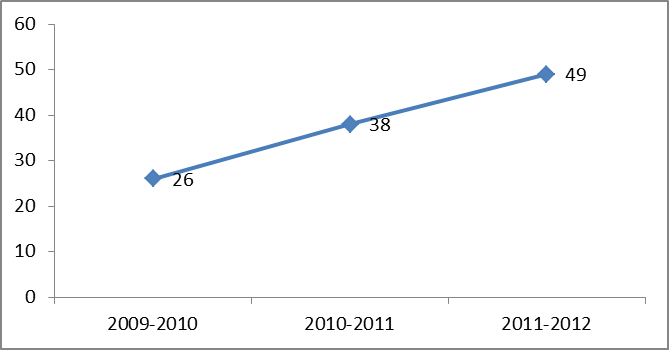 В истекшем году было организовано дистанционное обучение для учащихся второго года обучения (МБОУСОШ № 13).Методистом Димовой Л.В. были организованы индивидуальные консультации по организации работы объединения для учащихся и их родителей.	Анализ посещаемости учащимися объединения «Электроник» показывает, что: в Привокзальном районе завершили занятия 14 человек (из 16 заявленных ранее);в Центральном районе завершили занятия 4 человека (из 10 заявленных ранее);в Зареченском районе завершили занятия 9 человек (из 16 заявленных ранее);в Советском районе завершили занятия 8 человек (из 12 заявленных ранее);в Пролетарском районе завершили занятия 14 человек (из 15 заявленных ранее) (график № 2).                                                                                                      График № 2Итогом проведенной организационно - методической работы стало:создание учащимися личных сайтов; создание учащимися сайтов МБДОУ № 11 , 53;получение учащимися МКОУСОШ № 65, 66 сертификатов на скидку при оплате за обучение в Тульском институте экономики и информатики.Координируя в следующем учебном году работу объединения «Электроник», необходимо:	провести анкетирование учащихся для выявления их заинтересованности в обучении современным web-технологиям;провести предварительное разъяснение по содержанию и темам обучения в  объединении.В целях реализации основных положений Стратегии развития физической культуры и спорта в Российской Федерации на период до 2020 года, повышения уровня физической подготовки обучающихся, усиления роли предмета физическая культура методистом Григорьевой В.А. в 2011- 2012 уч. году осуществлялась работа по реализации в районе муниципального проекта «Здоровое поколение – будущее города». С целью совершенствования работы по здоровьеформированию были проведены организационные и информационно-методические совещания с руководящими и педагогическими работниками по данной проблеме; консультации по организации мониторинга уровня физической подготовки учащихся; заседания РМО учителей физической культуры. Члены творческой группы района приняли участие в заседаниях ГМО учителей физической культуры, городской лаборатории по проблемам здоровьесбережения школьников (Кийкова Е.Л. (МБОУСОШ № 41), Тимофеева Е.В. (МБОУГ № 4), Иванов А.И. (МБОУСОШ № 7), IV Форума «Образование» (были подготовлены стенды, папки, организованы выставки по демонстрации реализации проекта:  МБОУСОШ № 63, 66, МБОУГ № 4). По итогам деятельности районной творческой группы педагогов был выпущен методический вестник «Организация школьных спортивных праздников. Из опыта работы ОУ Привокзального района».Обеспечению профессионального и творческого роста педагогов, освоению нового содержания и методов педагогической деятельности способствовали мероприятия, подготовленные учителями физической культуры района: Тюрикова Л.Р. (МБОУСОШ № 13) провела городской мастер-класс «Русская лапта: игра как обучающий, развивающий и воспитывающий фактор»; Ефимова О.П. (МБОУСОШ № 66) выступала на круглом  столе по теме: «Олимпийское образование как инновационное направление физкультурно-оздоровительного воспитания учащихся» в рамках IV Форума «Образование»; заместитель директора по УВР Боровикова Н.С. (МБОУСОШ № 13) выступала на ГМО учителей физической культуры по теме «Деятельность ОУ по развитию физической подготовленности учащихся». Для координации работы по реализации проекта, внедрения в педагогическую практику идей здоровьеформирования, развития физкультурно-оздоровительного воспитания в районе были созданы информационные банки данных:кадровых ресурсов преподавателей физической культуры;оснащенности и занятости спортивных залов;использование здоровьесберегающих технологий.Школы района № 7, 57 приняли участие в городском конкурсе на лучшую организацию физкультурно-оздоровительной и спортивно-массовой работы,  продемонстрировав инновационные формы и направления работы в деятельности своих ОУ.Важным инструментом в реализации муниципального проекта «Здоровое поколение – будущее города» является мониторинг физической подготовленности учащихся, который начал проводиться в ОУ района с осени 2010г. Тесты, входящие в систему общероссийского мониторинга, направлены на изучение данных физического развития школьников основной медицинской группы за разные годы обучения.	Результаты мониторинга 2011-2012 уч. года показали, что на конец  учебного года наблюдается положительная динамика прохождения тестов (Приложение № 3) , а в сравнении с прошлым учебным годом индексы развития стали выше (Приложение № 4).Итоги мониторинга физического развития обучающихся были обсуждены на заседании РМО учителей физической культуры и совещании руководителей ОУ района, где было отмечено, что необходимо совершенствовать материально-техническую базу спортивных залов, систематически работать над развитием силовых и скоростных навыков у учащихся.В период, предшествующий Олимпиаде 2014 г., оргкомитетом Игр была разработана система культурных мероприятий, проектов и программ, в том числе система олимпийского образования «Сочи 2014», которая позволяет дать базовые знания об истории и философии Олимпийского и Паралимпийского движений. Поэтому в истекший период проводились организационно-методические мероприятия по внедрению в деятельность ОУ района данной системы, предусматривающие:распространение: федеральных методических рекомендаций по проведению Олимпийских уроков; методических рекомендаций по внедрению системы олимпийского образования в ОУ Тульской области;проектов УМК по предметам по олимпийскому образованию;материалов внеклассных мероприятий олимпийской тематики;проведение:инструктивных совещания для руководителей ОУ района, учителей физической культуры о внедрении системы олимпийского образования;семинара для заместителей директора по ВР «Совершенствование работы ОУ по реализации системы олимпийского образования»;консультации для учителя физической культуры МКОУСОШ № 66, Ефимовой О. П., по теме: «Реализация модели олимпийского образования в школе. Спартианская модель олимпийского образования». В ОУ района были организованы заседания МО учителей-предметников, классных руководителей по изучению материалов методических рекомендаций по внедрению системы олимпийского образования в Тульской области, пополнилась материальная база спортивных залов, спортивных площадок, началась работа по созданию «уголков спорта» на базе школьных музеев ОУ.В результате этой деятельности во всех школах района были организованы Олимпийские уроки и лекции для всех категорий обучающихся. В содержание учебных предметов включены вопросы олимпийской тематики, проведен мониторинг по внедрению системы олимпийского образования в ОУ района.В этом учебном году в муниципальном этапе Президентских состязаний приняли участие 6 команд: учащиеся МБОУСОШ № 7, 41, 63, 65 (2 команды), МБОУГ № 4 (в параллелях 5х-10х классов). В целом итоги участия команд района несколько выше прошлогодних. Лучший результат: команда  МБОУГ № 4 заняла II место в городе среди 7-х классов. Анализируя результаты итоговой таблицы (таблица № 4), следует отметить, что в спортивном многоборье и веселых стартах школы показали себя значительно лучше, чем в творческом конкурсе. Следует больше внимания уделять теоретической подготовке учащихся и качеству музыкально-художественной композиции.	Таблица № 4В муниципальном этапе Президентских игр приняли участие учащиеся трех команд:  МБОУСОШ № 7, 57, 66. В этом году району удалось существенно улучшить результат: с пятого места в городе (в 2010-2011 уч. г.) до двух третьих мест и четвертого (таблица № 5).                                                                                                                        Таблица № 5Информация о проведении и итогах участия ОУ района в Президентских играх и состязаниях размещена на сайтах ОУ, а также сайте РМК.По итогам городской Спартакиады школьников Привокзальный район в этом году улучшил свои позиции: МКОУСОШ № 66 - 6 место в городе (10 место в прошлом году), а среди малочисленных школ МБОУСОШ № 13 и 41 заняли I и III места соответственно, кроме того МБОУСОШ № 7, 19, 65 вошли в десятку лучших, заняв 4,6,7 места.Все мероприятия спортивной направленности показали положительную динамику участия команд района, что говорит об улучшении деятельности ОУ и результативности организационно-методической работы. Вопросы профилактики заболеваний и формирования здорового образа жизни не теряют своей актуальности в свете новых приоритетных направлений – национальных проектов в сфере здравоохранения и образования, инициативы «Наша новая школа». Профилактика и здоровый образ жизни – это стратегия государственной политики повышения качества жизни человека.В 2011-2012 уч. году МКОУСОШ № 65 получила статус инновационной площадки по направлению «Профилактика зависимостей». В рамках инновационной площадкой была проведена общешкольная профилактическая игра по станциям «В мире соблазнов». Используя опыт работы ОУ района, совместно с центром «ВИТА» был проведен городской практико-ориентированный семинар «Особенности разработки и реализации профилактических программ», подготовлены методические рекомендации по профилактике зависимостей. В рамках  IV Форума «Образование» заместитель директора по ВР МКОУСОШ №65, Фролова Н.В., выступала на городском семинаре «Организация профилактической работы с несовершеннолетними: проблемы и перспективы». По итогам проведенных мероприятий были подготовлены соответствующие материалы.Профилактике асоциальных  явлений  среди подростков и молодёжи, борьбе с вредными привычками и привитию здорового стиля жизни посвящены подготовленные для ОУ района в рамках акции «Знать, чтобы жить» методические рекомендации «Здоровье имеешь – все преодолеешь». В условиях модернизации образования, реализации ПНПО, актуальных задач развития образования, национальной образовательной инициативы «Наша новая школа» приоритетной была деятельность, направленная на оказание помощи в развитии творческого потенциала педагогических работников, удовлетворение информационных, учебно-методических потребностей педагогов ОУ, содействие в выполнении целевых федеральных, муниципальных программ воспитания, молодежной политики.Совершенствованию деятельности классных руководителей способствовали проведенные для молодых педагогов консультации «Основные направления деятельности классного руководителя», «Организация классных родительских собраний», «Анализ деятельности классного руководителя и мониторинг воспитания». Классные руководители повышали своё профессиональное мастерство, принимая участие в заседаниях городского клуба классных руководителей «Классный классный»: «Организация и проведение классных новогодних праздников» и «Активные формы краеведческой работы со школьниками» на базе Музейно-выставочного центра «Тульские древности» (в рамках IV Форума «Образования»).Заседания клуба способствовали общей цели модернизации: повышению эффективности и качества образования. Встречи предполагали не простую трансляцию знаний, а формирование у классных руководителей профессиональных компетентностей, совершенствование умений и навыков педагогического общения. В 2011-2012 уч. году заместители директоров во ВР ОУ района продолжил работу в составе городского клуба заместителей директоров по ВР «МАГИЯ». На заседании «Организация внеурочной деятельности в рамках реализации ФГОС» наши управленцы Сухорукова О.И., Бодунова В.Н., Фролова Н.В., Соколова Е.В. (МБ(К)ОУСОШ  № 41, 63, 65, 66) использовали для раскрытия темы современные методы. Применив системно-деятельностный подход к подготовке выступления, они использовали проектный метод в работе с заместителями директоров ОУ города.В рамках IV Форума «Образование» прошло заседание клуба «Магия» по теме «Наше здоровье – путь к успеху». В своем выступлении указанные выше заместители директоров провели с залом деловую игру «Ярмарка новых идей», в которой смогли показать каким образом в наших школах решаются актуальные задачи формирования ЗОЖ и как можно использовать свежие идеи в других ОУ. В целях повышения родительской культуры, утверждения приоритета семейного воспитания было организовано районное родительское собрание «Детско-родительские отношения как фактор формирования эмоционально-психологической устойчивости детей» с привлечением к участию психолога, священнослужителя, инспектора ПДН. Кроме того родители привлекаются к участию в конкурсах. В муниципальном этапе регионального конкурса «Отцовство долг и дар» приняли участие семьи из МБ(К)ООУСОШ № 19, 65, в городском фестивале «В семье единой дружной» семьи из МБОУСОШ № 7 и МБОУГ №4.С 01 января 2011 года в силу вступил новый Порядок аттестации педагогических работников государственных и муниципальных образовательных учреждений, определяющий новые подходы к аттестации педагогов. Методист Короткова Л.В. работала в составе временного творческого коллектива при ИПК и ППРОТО по разработке критериев оценки качества портфолио достижений педагога при проведении его аттестации на 1 высшую квалификационные категории.Методистом Ткачёвой Ю.А. с целью оказания методической помощи заместителям директоров по УВР в осмыслении и применении нового Порядка аттестации на практике были проведены:- инструктивно-методические совещания «Аттестация педагогов в свете нового Порядка: нормативный, методический и документационный аспекты», «Организация в ОУ информационно-методического сопровождения процесса аттестации педагогических кадров»;- методический выход с целью оказания помощи на рабочем месте в МКОУСОШ №66 по теме «Организация в ОУ информационно-методического сопровождения процесса аттестации педагогов».В ходе указанных мероприятий заместители директоров получили пакет нормативно-методических материалов, включающий полный перечень нормативно-распорядительных документов по аттестации педагогических и руководящих работников, методических рекомендаций по организации информационно- методического сопровождения аттестации педагогов на I и высшую квалификационные категории, а также на соответствие занимаемой должности.Результатом целенаправленного организационно-методического обеспечения аттестации педагогических кадров ОУ района является положительная динамика роста профессионального мастерства учителей- предметников, выражающаяся в успешной аттестации педагогов на I и высшую квалификационные категории, в повышении их квалификационных разрядов (таблица № 5, диаграмма № 3):                                                                                                Таблица №5                                                                                              Диаграмма № 3В 2011-2012 уч. году работа по участию ОУ района в реализации городского проекта «Тульский школьный портал» в части развития раздела «Виртуальный музей»» характеризуется достаточно низкой активностью.Если в 2010-2011 уч. году 7 образовательными учреждениями района (МБОУСОШ № 7, 13, 19, 41, 57, МКОУСОШ № 65, 66) были предоставлены материалы в 4 раздела «Виртуального музея» («Музей спорта», «Наследники Левши», «Музей семья», «Педагогический музей»), то в 2011-2012 уч. году только 4 ОУ района (МБОУСОШ № 57, 62, МКОУСОШ № 65, МБОУГ № 4) разместили свои материалы в 2-х разделах («Музей спорта», «Педагогический музей»). Причинами низкой активности ОУ района в развитии городского музейного движения является следующее:- отсутствие личных контактов ОУ района с ответственными лицами за разделы «Виртуального музея» для установления обратной связи;- несоответствие предоставляемых материалов требованиям, предъявляемым к размещению информации и оформлению страниц разделов «Виртуального музея» (формат презентаций, фотографии в режиме «WORD», а не в «JPG», несоответствие информационных материалов содержанию экспозиций раздела).В истекшем учебном году практически не обновлялись экспозиции школьных виртуальных музеев, за исключением «Музеев школы» МБОУСОШ № 13, 62, 65. На сегодняшний день по-прежнему виртуальных музеев не имеют МБОУНШДС № 144 и МБОУПГ № 2. Виртуальный музей МБОУГ № 4 находится в стадии создания.В 2011-2012 уч. году виртуальный «Музей школы» МБОУСОШ № 7 занял II место на Фестивале «Электронные информационные ресурсы-2012».В 2012-2013 уч. году необходимо инициировать участие ОУ района в реализации городского проекта «Тульский школьный портал» в части развития раздела «Виртуальный музей».Деятельность методиста по библиотечным фондам Сапоговой О.Л.   была направлена  на организацию работы школьных библиотекарей  в связи с реализацией задач   «Наша новая школа», ФГОС, Концепции духовно-нравственного развития в образовательном и воспитательном процессе  и предусматривала активную работу по  следующим  направлениям:информационно-методическое обеспечение образовательного процесса;   развитие информационной грамотности у  читателей библиотеки, в том числе при организации исследовательской и  проектной деятельности;духовно-нравственное развитие и воспитание школьников.   Успешное решение перечисленных  направлений деятельности зависит от теоретической и методической подготовки библиотекарей, их организаторских способностей и умения выстраивать работу с  пользователями библиотеки.  Соответственно, особое значение  приобретает методическое сопровождение школьных библиотекарей.        В качестве основных задач методической работы были определены следующие: активизация роли библиотекаря как посредника между пользователем и информацией;внедрение современных библиотечных технологий в удовлетворении запросов на документ и информацию о нем;распространение новых форм обслуживания, способствующих расширению диапазона  традиционно представляемых библиотекой возможностей.        На инструктивно-методических совещаниях: «Задачи школьной библиотеки в реализации ФГОС», «О введении новой должности «педагог-библиотекарь»»,  «Использование Интернет-ресурсов для профессионального самоопределения школьного библиотекаря»  рассматривались вопросы   о  необходимости   обновления форм и методов библиотечной  работы,  активного  внедрения  информационно-коммуникационных технологий  в деятельность школьного библиотекаря.         В учебном году  для библиотечных работников   проведено 13 консультаций: 3 групповых    и 10  индивидуальных     по вопросам   расстановки книжного фонда согласно ББК, организации мероприятий,  посвященных Международному дню школьных библиотек и  Дню единения и согласия,   оформления  финансовых документов, формирования папки нормативных документов по учету библиотечного фонда  школьных   учебников.   Выданы методические рекомендации по проведению мероприятий в рамках празднования Года Италии в России, посвященных Международному дню школьных библиотек, рекомендательный список литературы по организации библиотечно-информационного центра (БИЦ) на базе библиотеки образовательного учреждения.     Методистом  проведена определенная работа по  участию в Российском месячнике школьных библиотекарей «Школьному педагогу-библиотекарю – новые знания и технологии ХХI века». Во все ОУ было направлено информационное письмо, библиотекарям  даны  консультации по составлению плана проведения месячника и  организации внеклассных мероприятий.  В сводный план  включены  различные формы:     библиомаркет «Детская периодика», домашнее сочинение «Какой вы видите библиотеку будущего», электронное письмо «Какой я читатель?»,  педагогическая конференция «Формирование читательской компетенции детей и подростков средствами школьной библиотеки», педагогический совет «Деятельность школьной библиотеки по реализации образовательных стандартов нового поколения».      В рамках реализации проекта «Наше наследие» (подпроект «Содружество культур») и празднования Года Италии в России,  в целях повышения эффективности работы по развитию читательского интереса учащихся, в библиотеках ОУ прошли   мероприятия, посвященные празднованию Международного дня школьных библиотек: интеллектуальные игры, музыкальные гостиные, викторины,    читательские конференции по произведениям Дж. Родари.     В городской читательской конференции, посвященной творчеству Дж. Родари,  по теме «Волшебный голос Джельсомино» выступили учащиеся 5 класса МБОУСОШ № 41 с   компьютерной презентацией.  Учащиеся МБОУ СОШ № 41, 57  (заведующие библиотеками Титова Т.В, Глебашева Г.И.)  проиллюстрировали   произведения  Дж. Родари.   Сусленкова О.А., заведующая библиотекой    МБОУГ № 4 , с  активом читателей  выпустила стенгазету.     В рамках реализации Концепции духовно-нравственного развития, воспитания личности гражданина России  организовано участие читателей библиотек МБОУСОШ № 63 и  МБОГ № 4 в городском Дне Чтения, посвященного Году Италии и Году Германии в России.      Библиотекари ОУ района  приняли участие в торжественном собрании, посвященном Дню народного единства и Казанской иконы Божьей Матери, с участием представителей администрации города и Тульской Епархии.         Методистом  Сапоговой О.Л. организовано посещение выставки  Церковно- археологического кабинета учащимися 9-10 классов МКОУ СОШ № 65, 66,  которая была приурочена к празднованию Дня народного единства и Казанской  иконы Божьей  Матери. Этот праздник символизирует возрождение традиций, патриотизма, духовности, уважения к истории нашей многонациональной страны.  Ребята  увидели древние рукописи, иконы, библии, лампады, одеяния священнослужителей, а представитель Тульской епархии провела  экскурс в историю нашего государства.         В 2011-2012 учебном году на   городских   мероприятиях библиотечные специалисты  образовательных учреждений района  представили  разнообразные формы  и методы работы с читателями: городская секция  «Школьная библиотека – информационно-образовательный центр образовательного учреждения».  Андреева Т.С., заведующая библиотекой МБОУСОШ  № 63 им. Маршала Героя Советского Союза Г.К. Жукова,  выступила с  опытом работы по теме «Интернет в библиотечной работе: технологии и методы использования»;городское совещание заместителей директора по УВР и работников библиотек.    Макарова С.П., заведующая библиотекой  МКОУ СОШ № 65, рассказала об исследовательской и проектной деятельности читателей библиотеки, направленной на  социализацию  личности ребенка; IV Форум  «Образования» «Образование от А до Я».  На  секции библиотечных работников «Я в этом мире»   Макарова С.П., заведующая библиотекой МКОУСОШ  № 65,  и Андреева Т.С., заведующая библиотекой МБОУСОШ № 63 им. Маршала Героя Советского Союза  Г.К. Жукова     выступили     по теме «Электронная   школьная  газета: инновация в работе школьного библиотекаря».   Макарова С.П., заведующая библиотекой МКОУСОШ № 65,  и Андреева Т.С., заведующая библиотекой МБОУСОШ № 63 им. Маршала Героя Советского Союза.   Библиотекари приняли участие в выставке   «Я в этом мире», где   представили свои творческие работы:  вышивку, вязание, бисероплетение, фотосюжеты и т.д. На проводимых  обучающих семинарах, семинарах-практикумах, круглых столах по темам: «Создание комфортной образовательно-воспитательной среды в школьной библиотеке»,  «Качественное информационное сопровождение деятельности педагогов и учащихся при введении ФГОС», «Формирование читательской компетенции как составной части метапредметных результатов обучения в начальной школе», «Школьная библиотека – территория сотрудничества. Через книгу – в мир прекрасного»  в рамках  городской творческой лаборатории  «Школьная библиотека – информационный центр образовательного учреждения» рассматривались вопросы о новой роли школьной библиотеки, способной поддержать и обеспечить инновации педагогов и творчество учащихся, что  способствовало профессиональному становлению школьных библиотекарей ОУ района.  Члены  творческой лаборатории   знакомились  с  опытом работы  своих коллег, получили рекомендации по внедрению инноваций, особенно в части информатизации библиотечного обслуживания, установили деловые контакты с библиотекарями школ города.     Обобщен опыт работы  библиотечных  специалистов  образовательных учреждений  по формированию читательской компетентности школьников через проектную  и исследовательскую деятельность по следующим темам: «Исследовательская деятельность учащихся как условие социализации личности» - Макарова С.П. (МКОУСОШ № 65);«Роль информационной культуры   в обеспечении эффективности учебно-познавательной деятельности школьников» - Трофимова С.Г.    (МБОУСОШ № 62)«Опыт формирования информационной культуры через проектную и исследовательскую деятельность»    Пронина В.Н.  (МБОУ СОШ № 19).       Опыт работы распространен  в рамках   городского  проблемного семинара «Информационная культура и проектно-исследовательская деятельность пользователей библиотек образовательных учреждений» в рамках городской творческой лаборатории.           Значительное внимание уделялось партнерскому взаимодействию с другими учреждениями.  Так, взаимодействие  с Медиацентром  позволило    создать фильм  «Косая Гора в годы Великой Отечественной войны».     Для библиотекарей было организовано посещение электронного читального Тульского государственного педагогического университета им. Л.Н. Толстого с целью знакомства его возможностей.       Изучив проблемы библиотекарей через анкетирование, Сапоговой О.Л. организованы методические выходы в  библиотеки МБОУ СОШ  № 7, 19, 41, с целью оказания   помощи по ликвидации затруднений при разработке   нормативных документов библиотечного фонда школьных учебников,  оказана помощь по оформлению картотеки учета библиотечного фонда школьных учебников, расстановке основного фонда согласно библиотечно  - библиографической  классификации.    В  2011-2012 учебном году библиотекари  в рамках повышения квалификации  участвовали в  телеконференциях: «Развитие информационной образовательной среды и систем автоматизации школ и органов управлений образованием», «Комплексная автоматизация бизнес-процессов современных библиотек учреждений образования и сферы культуры» по приглашению фирмы «1С» и в вебинаре  (интернет – семинар) «Литература издательства «Просвещение» в федеральных перечнях учебников на 2012-2013 учебный год» на рабочих местах.       Макарова С.П  (МКОУСОШ  № 65), и Русакова Т.С.  (МБОУСОШ № 13 имени Ивана Васильевича Болдина)  на базе ГОУ ДПО «ИПК и ППРО ТО»   обучались    по дополнительной профессиональной  образовательной программе «Работа школьной библиотеки по информационному обеспечению и поддержке учебно-воспитательного процесса в образовательных учреждениях».         Андреева Т.С., заведующая библиотекой МБОУСОШ № 63 им. Маршала Советского Союза Г.К. Жукова,  участник общероссийского проекта «Школа цифрового века» обучалась в Интернет - холдинге «Электронные образовательные ресурсы «Первое сентября»»  по программе «Современные образовательные технологии в практической профессиональной деятельности» и получила сертификат по ИКТ – компетентности.       Методистом по библиотечным фондам   подготовлен ряд информаций о деятельности школьных библиотек района  по запросам управления образования администрации города Тула, департамента образования министерства образования и культуры Тульской области:  об обеспеченности учебниками и учебными пособиями учащихся общеобразовательных учреждений района, в том числе    из малообеспеченных и многодетных семей; о программно-методическом обеспечении в 5-х классах в 2011-2012 учебном году; об учебно-методических комплексах, используемых в начальной школе в 2011-2012 учебном году.    Обобщены предварительные данные по обеспеченности учебниками на 2012-2013 учебный год детей из многодетных, малообеспеченных семей, семей, находящихся в трудной жизненной ситуации, детей-сирот и детей-инвалидов.    Определённая работа велась методическим кабинетом в плане контроля за качеством работы ОУ района по обеспечению безопасности образовательного процесса с воспитанниками детских садов и учащимися школ. Необходимо отметить, что в 2011 году снижено количество   травм с заполнением акта Н2 среди воспитанников ОУ на 3 единицы, ни одного смертельного случая, среди воспитанников  детских садов травм не было. Анализ полученных детьми травм показал, что большинство из них происходит на уроках физической культуры и на переменах в весенне-осенний период, т.е. когда дети приходят в школу после длительных летних каникул и в период, когда учебный год подходит к концу и снижается уровень  учебной дисциплины. На  совещаниях с ответственными за ОТ и ТБ, руководителями ОУ  района были даны практические советы и рекомендации по профилактике травм. Одним из способов снижения уровня детского травматизма может быть привлечение  к работе по ОТ и ТБ в ОУ органов школьного самоуправления, учащихся старших классов, применение  технологии проектов, конкурсных работ по разработке систем управления ОТ и ТБ. Опыт работы МБОУСОШ № 13, 57, 63, 41  рекомендован для использования во всех образовательных учреждениях района. В октябре, марте 2011-2012 уч. года были проведены обучающие семинары по вопросам ОТ и ТБ, на которых присутствовали все руководители школ,  детских садов, представитель Обкома профсоюзов, представитель ПЧ, медицинская сестра МБОУНШДС № 144. На семинарах не только разбирались инструктивно-методические материалы, но проводились и практические занятия, обмен опытом.  В прошедшем учебном году был проведен контроль  вопросов ОТ и ТБ, ГО ЧС, АТБ, ПБ   в МБОУСОШ № 41, 63, 62, МКОУСОШ № 66, МБОУНШДС № 144, МКОУМУК № 3 который не выявил серьезных недочетов в работе администрации. Однако контроль показал недостаточное внимание руководителей ОУ вопросу соблюдения требований  СанПиНа к организации учебного процесса в части закрепления мебели, освещенности помещений, проветриваемости классов, одежды школьников. Данные вопросы необходимо будет обсудить в следующем году на совещаниях с руководителями школ.В соответствии с планом прохождения обучения в центре ГОЧС руководители и ответственные за ОТ, ТБ, АТБ, ПБ прошли курсовую переподготовку. Основными направлениями работы методиста по социальной защите детей и подростков в 2011-2012 учебном году явились:повышение профессионального мастерства социальных педагогов;информационно-методическое сопровождение социально-педагогического процесса;организация работы по защите прав несовершеннолетних и представлению их интересов в органах муниципальной и государственной власти.Реализации данных направлений способствовали такие  формы работы, как информационно - методические совещания, консультации, выходы на рабочее место, круглые столы, изучение рабочей документации. Данные формы работы обеспечивали повышение уровня профессиональной подготовки социальных педагогов в межкурсовой период, распространение необходимого объёма информации по работе с детьми, выработку модели взаимодействия социально-педагогической и психологической служб ОУ.В ходе организации методической учёбы социальных педагогов, основной задачей  было – оказать педагогам помощь в налаживании эффективного взаимодействия со всеми районными службами, которые работают с детьми и подростками. С этой целью во всех ОУ района был составлен «Социальный паспорт школы», позволяющий социальными педагогами получить реальную картину количества семей в ОУ различных категорий для более тщательного взаимодействия с классными руководителями.В 2011-2012 уч. году методистом Пядочкиной И.В. велась работа по  координации и обеспечению профилактической работы по наркомании. В результате:все ОУ района приняли участие в проведении Онлайн - интернет уроков и тестирования на данную тематику;социальными педагогами была проведена работа с классными руководителями среднего и старшего звена;проведены диспуты и беседы по обмену опытом профилактической и антинаркотической работы с несовершеннолетними.С целью координации усилий по борьбе с злоупотреблениями ПАВ в школьной среде продолжалась  работа по взаимодействию с центром «Вита». С целью обобщения опыта работы ОУ района  по оказанию социально-психологической помощи детям и подросткам, пострадавшим от насилия, был проведён семинар, в ходе которого рассматривались следующие вопросы: нормативные документы по защите детей от насилия;формы жестокого обращения и пренебрежения детьми;предупреждение насилия в школе и дома.При подведении итогов семинара была подготовлена аналитическая справка по результатам социологического опроса по выявлению склонности к жестокому обращению и насилию в подростковой среде. Результаты опроса свидетельствовали о наличии среднего  уровня проявления агрессивности подростков, а также о необходимости продолжения  подобных опросов в образовательных учреждениях района для получения более полной информации не только по данному вопросу, но и по вышеперечисленным проблемам детей и подростков.В течение года адресную психолого-педагогическую помощь учащимся и социальным педагогам оказывали психологи социально-психологической службы при КДМ и районного центра содействия укреплению здоровья обучающихся и воспитанников «Вита». Были проведены консультации на тему «Методы решения конфликтов в работе с детьми группы «риска»»,  «Как помочь ребёнку, оказавшемуся в трудной жизненной ситуации».      Работая на опережение, методист по дошкольному воспитанию провела ряд обучающих семинаров теоретического характера, на которых рассматривались вопросы будущего в дошкольном образовании:  нетрадиционные формы организации непосредственной образовательной деятельности детей; формирования предпосылок  универсальных учебных действий;развития детского волонтерского движения на базе ДОУ. На должном уровне была организована работа по трансляции ЛПО ДОУ района в рамках IV Форума «Образования» через проведение 5 мастер-классов, организацию выставок достижений работы учреждений по направлениям: мини-музей (МБДОУ № 152, 156);нравственно-патриотическое воспитание (МБДОУ № 140,152, 156, 153); персональная выставка одаренного ребенка (МБДОУ № 152);портфолио достижений педагога (МБДОУ № 103, 99, 152);работа с родителями и межнациональные отношения (МБДОУ № 135, 99, 140); подготовка детей к школе (МБДОУ № 110, 140, 142). Представленные материалы были востребованы и получили одобрение со стороны дошкольных работников.Наряду с активным распространением опыта работы воспитателей и старших воспитателей в систему самообразования педагогов внедряются индивидуальные педагогические исследования. Так,  например:воспитатель Моденова Г.Н. (МБДОУ № 127), под руководством методиста Коротковой Л.В. выстроила и осуществляла план педагогического исследования детского волонтерского движения; воспитатель Комарова Н.С. (МБДОУ № 156)  в соавторстве с Коротковой Л.В. пишет 2-ю часть книги по сенсомоторному развитию дошкольников в свет ФГТ к структуре ООП;воспитатель Миронова С.В. (МБДОУ № 152)  готовит к изданию материал по нетрадиционным технологиям работы с детьми (из опыта работы); воспитатель Лапшина Н.А. (МБДОУ № 156) готовит концепцию мини-музея «Свет Ясной Поляны».Одной из форм повышения профессиональной активности и заинтересованности педагогов ДОУ в инновационных процессах стали круглые столы и диспуты. В прошедшем учебном году прошли 2 круглых стола на темы «Ребенок в окружающем мире и задачи дошкольной педагогики», «Стандарты дошкольного образования: единство и противоречия», диспут «Мальчики и девочки в современном мире и особенности их воспитания». Педагоги проявили огромную заинтересованность темами и поднимаемыми проблемами. Были подготовлены серьезные выступления, поставлены вопросы, предложены варианты решения проблем. Результатом профессиональной деятельности методиста следует считать повышение гражданской и профессиональной инициативы, творчества и активности педагогов ДОУ района:2 педагога самостоятельно изъявили желание участвовать в городском конкурсе «Профессионал – 2012» (воспитатель МБДОУ №  71, Рябцева И.А. , (1 место), воспитатель МБДОУ № 11 – участник);педагог МБДОУ № 140, Данилова С.В., издавшая в 2011г. методические рекомендации  и книгу «Рисуй, играй и знай свой край», подготовила электронный вариант материалов в помощь педагогам;педагог МБДОУ № 71, Андреева Л.Н., издала хрестоматию по ознакомлению детей дошкольного возраста с профессиями (2 часть);педагоги МБДОУ № 71 приняли участие во Втором межрегиональном конкурсе «Филимоновское чудо» - 3 место ,в городском конкурсе детских рисунков «Лиса с музыкальным инструментом» - награждены Почетной грамотой, в Областном спортивном конкурсе «Спорт глазами детей»;педагоги МБДОУ № 135 приняли участие в городском конкурсе детских рисунков «Дом, в котором я живу» – 3 место, МБДОУ № 142 выставили на конкурс 42 детских работы и получили диплом.Результатом участия педагогов в различных конкурсах, смотрах, соревнованиях стал цикл публикаций в СМИ. Всего за прошедший учебный год опубликовано 6 статей (МБДОУ № 127, 99, 142, 140, 152).В районном конкурсе на лучший конспект занятия непосредственной образовательной деятельности  приняло участи 58 педагогов района.  Среди  победителей педагоги МБДОУ № 152 - 1 место,  135 – 2 место, 127 – 3 место.Всего в прошедшем учебном году педагоги ДОУ района приняли участие в 2 районных, 18 городских, 3 областных, 2 всероссийских конкурсах, подготовили и опубликовали в СМИ 5 статей:газета «Мир детства» – «Пасха своими руками» (МБДОУ № 127);журнал «Эффективная педагогика» – «Как работать со стандартом муниципальной услуги» (МБДОУ № 153);газета «Мир детства» – «Мир прекрасного познаем с раннего детства» (МБДОУ № 153);газета «Мир детства»– «Воспитание красотой» - (МБДОУ № 142);газета «Мир детства» – «Все мы – тульская семья»  (МБДОУ № 140). Результатом целенаправленной  работы методического кабинета по обеспечению оптимального уровня профессиональной компетентности, необходимого для решения основных задач модернизации образования и образовательной инициативы «Наша новая школа», является повышение профессионального уровня педагогов через своевременное обучение на годичных и проблемных курсах. В 2011-2012 уч. году  курсовую подготовку на базе ИПК и  ППРО ТО прошли:годичные курсы - 40 педагогов и 10 руководящих работников ОУ района; 30 воспитателей, 6 старших воспитателя и 4 заведующих ДОУ района.проблемные курсы, в том числе дистанционные - 40 педагогов и 25 руководящих работников ОУ района.В течение учебного года проводилась координационная работа  по внедрению муниципального проекта «Развитие использования дистанционных технологий в системе образования города Тулы».  В 2011-2012 учебном году к образовательным учреждениям – базовым площадкам и участникам Проекта добавились еще 4 школы (МБОУЛ №1, МБОУСОШ № 63, 7, 39) (диаграмма № 4). 	Диаграмма № 4Были сформированы  группы педагогических и руководящих работников для обучения на курсах «Разработка обучающих курсов в среде Moodle» и «Использование СДО Moodle в практике работы». Осуществлялась методическая и техническая поддержка курсов по изучению системы дистанционного обучения Moodle. Были организованы групповые консультации, в течение года проводились индивидуальные собеседования по вопросам, как относящимся непосредственно к работе с Moodle , так и по сопутствующим проблемам: оптимизация изображений, использование архиваторов, презентационного пакета PowerPoint. В помощь педагогам было составлено методическое пособие «Оптимизация изображений с использованием программы FastStone Image Viewer». Были разработаны дистанционные курсы «Открытая академия» для заместителей директора по воспитательной работе и «Современное управление ДОУ» для заведующих и старших воспитателей ДОУ. Создается виртуальный ресурс по повышению родительской компетенции на тему «Педагогическая культура родителей: воспитываем вместе». Итоги повышения квалификации в сфере дистанционных технологий представлены в таблице № 6:                                                          Таблица № 6В результате обучения банк дистанционных курсов пополнился 12-ю предметными курсами, 1-м элективным («Экономика для вас») (диаграмма № 5).                                                                                                                 Диаграмма № 5На сегодняшний день разработано 119 дистанционных обучающих курсов, охватывающих все ступени обучения (диаграмма № 5). Из них: для детей с ограниченными возможностями - 52 курса, для одаренных детей - 5 курсов, более 10 курсов дополнительного образования, курсов по выбору и элективных курсов.Данные курсы используются  в урочное время, при выполнении домашних заданий, в дополнительном образовании, при обучении различных категорий обучающихся. Внедрение и развитие информационно-коммуникационных технологий с использованием преимуществ электронных образовательных ресурсов позволяет обеспечить равные возможности в получении качественного образования всем участникам образовательного процесса, в том числе детям с ограниченными возможностями здоровья и одаренным детям.Количество детей, обучавшихся с использованием дистанционных технологий и планируемое количество учащихся, при обучении которых будут использоваться дистанционные технологии Обучение по курсу «Организация совместной работы в документах Google» прошли 80 работников системы образования города.За период 2011-12 учебного года вводилась новая система участия педагогических и руководящих работников в вебинарах - подключение технических средств производилось в самих образовательных  учреждениях и методичеких кабинетах, таким образом экономилось время и увеличивалось число участников.В рамках работы Ассоциации, насчитывающей на данный момент 125 человек, были проведены инструктивно-методические совещания с руководителями творческих групп об экспертизе разработанных обучающих курсов на соответствие их ФГОС, методических рекомендаций по внедрению дистанционных курсов в практику работы.  Членами Ассоциации был избран председатель - Полянцева Г.А., учитель математики МБОУ СОШ № 41, путем проведения конкурса были утверждены атрибутика и девиз Ассоциации. Методические рекомендации были представлены на городской научно-практической конференции «Развитие и использование дистанционных образовательных технологий в системе общего образования г. Тулы» в рамках проведения Форума «Образование». «Образование от А до Я». В проведении конференции приняло участие 220 человек (представители УО администрации г. Тулы, ТИЭиИ, руководители ресурсных центров и базовых площадок, применяющих дистанционные технологии обучения, разработчики электронных курсов).Опыт работы учителей-членов Ассоциации был представлен и на секции единого городского педагогического совета «Законодательное обеспечение системы образования в условиях модернизации». Видеоматериалы секции и творческого отчета выложены в Интернете на сайте YouTube.Педагоги активно участвовали в проведении городских мастер - классов, в работе творческих лабораторий, семинаров по распространении опыта использования дистанционных обучающих курсов в учебном процессе. Опыт работы по использованию электронных обучающих курсов был представлен при обучении детей с ОВЗ, часто болеющих детей педагогами школ МВ(С)ОУО(С)ОШ № 2, МБОУСОШ № 41,34, одаренных детей – МБОУГ № 2.  Творческие отчеты представили ресурсные центры МБОУСОШ № 34, 55, 38.Материалы мастер-классов и творческих отчетов размещены на Тульском школьном портале в разделах «Учителям», «Работа городских творческих лабораторий» и на сайтах ресурсных центров.В сети Internet создан и активно работает блог Ассоциации учителей дистанционного обучения, постоянными читателями которого являются свыше 40 участников. Подобные блоги созданы и учителями некоторых базовых школ: (МБОУСОШ № 41), (МБОУСОШ № 71), (МБОУСОШ № 34) и т.д..Впервые на городском фестивале «Электронные информационные ресурсы – 2012 г.» проводился конкурс по номинациям:«Личный или тематический блог»;«Электронная школьная газета». По результатам участия  блог Ассоциации учителей дистанционного обучения занял 1 место, блог учителей дистанционного обучения МБОУСОШ № 41 – 2-е место, блог городского «Английского клуба» 3-е место; в номинации  «Электронная школьная газета» (1- е место: МБОУЛ № 4,  2 – е место: МБОУСОШ № 41).Фестиваль выявил проблемы в развитии данных электронных ресурсов, которые необходимо решать в будущем году.    В конкурсе «Профессионал - 2012», в номинации «Учитель информатики», победителем стала Лубянская Е.А., (МКОУСОШ № 38) член Ассоциации, руководитель творческой группы учителей математики.Таким образом, можно сделать вывод, что организованная в 2011-2012 уч. году информационно-методическая и координационная деятельность методического кабинета способствовала решению приоритетных задач развития современного образования, определённых национальной образовательной инициативой «Наша новая школа» и программой РФ «Развитие единой образовательной информационной среды».В новом 2012-2013 уч. году необходимо решать следующие задачи: Обеспечивать необходимые организационно - методические условия для реализации ОУ района проектов и программ муниципального, регионального и федерального уровней.Содействовать  развитию творческого потенциала и профессионального мастерства педагогических работников путём координации совместной деятельности участников сетевого взаимодействия в едином методическом пространстве района и города.Оказывать учебно – методическую поддержку участникам образовательного процесса по внедрению в практику работы  новых педагогических технологий в свете реализации ФГОС и в условиях информатизации образования. Продолжить осуществление методического сопровождения реализации ФГОС в начальной школе и перехода основного общего образования на стандарты второго поколения. Реализовывать методический патронаж и координацию деятельности ресурсных центров, инновационных, базовых и стажировочных площадок муниципальной системы образования на основе мониторингового подхода.Выявлять, обобщать и распространять  позитивный опыт педагогических инициатив, образовательных и управленческих инноваций. Обеспечивать информационно-аналитическую поддержку образовательного процесса.Заведующая МКОУДОВ «РМК Привокзального района г. Тулы»	        Г.С. ФилипповаУровень насыщенность сайтов, %ОУ районаУровень насыщенность сайтов, %ОУ района100 - 76 %-75 - 51 %МБОУГ № 4, МБОУПГ № 2, МБОУСОШ № 7, 13, 41, 57< 50%МБОУНШДС № 144МБОУСОШ № 19, 62, 63 МКОУСОШ № 65 ,66№ п/пНаименование ОУОбщее количество персональных компьютеров (ПК) в ОУКоличество ОУ, в которых СПО установлено как минимум на 1 ПККоличество ОУ, в которых СПО установлено как минимум на 50% ПК1МБОУСОШ № 717 17  (100%)17  (100%)2МБОУСОШ № 133113 (42%)13 (42%) (на остальных компьютерах установлено лицензионное ПО)3МБОУСОШ № 1932 16 (50%) 16 (50%) 4МБОУСОШ № 414012 (30%)12 (30%)(на остальных компьютерах установлено лицензионное ПО)5МБОУСОШ № 5745 14 (31%)14 (31%)(на остальных компьютерах установлено  лицензионное ПО)6МБОУСОШ № 62312 (7%)2 (7%)(на остальных компьютерах установлено  лицензионное ПО)7МБОУСОШ № 6340 14 (35%)14 (35%)(на остальных компьютерах установлено  лицензионное ПО)8МБОУСОШ № 6541 20 (49%)24 (49%)9МБОУСОШ № 6634 17 (50%)17 (50%)10МБОУГ № 47777 (100%)77 (100%)11МБОУПГ № 221 6 (29%)6 (29%)(на остальных компьютерах установлено  лицензионное ПО)12МБОУНШДС № 1442010 (50%)10 (50%)ИТОГО:429126№ п/пПредметКлассФ.И.О. учащегосяОУПобедитель/призёрФ.И.О.учителя-наставника1.Технология10Пучкова Мария63ПризёрСмольянникова С.Ю.2.МХК10Козленко Екатерина19ПризёрДубинин В.В.3.Право10Полухина Людмила7ПризёрАбрамова Т.М.4.Экология10Мухина Анастасия66ПобедительФилина Е.К.5.Экология11Мирзоева Карина66ПризёрФилина Е.К.Образовательное учреждениеКлассРезультаты участия (место в итоговой таблице)Результаты участия (место в итоговой таблице)Результаты участия (место в итоговой таблице)Место в соревно-ванияхФИО руководителя командыОбразовательное учреждениеКлассТворч. конкурсСпортивное многоборьеВеселые стартыМесто в соревно-ванияхФИО руководителя командыМКОУСОШ № 655 класс5254Сапова Н.А.МБОУСОШ № 76 класс4254Иванов А. И.МБОУГ № 47 класс3222Тимофеева Е.В.МКОУСОШ № 658 класс4-5414Шумейко Е. А.МБОУСОШ № 639 класс4434Иванов Е.Н.МБОУСОШ № 4110 класс5545Кийкова Е. Л.Образовательное учреждениеГод рожденияучастников соревнованийЗанятое местоФИО руководителя командыМБОУСОШ № 71995-1996 г.р.4Иванов А. И.МКОУСОШ № 661997-1998 г.р.IIIСмеловский А. М.МБОУСОШ № 571999-2000 г.р.IIIМасальцев А. М.Учебный годколичествоIкатегорияВысшая категория2010-20111282702011-2012145330№п/пМероприятия по непрерывному повышению квалификации201020102011201120122012Всегообучено№п/пМероприятия по непрерывному повышению квалификациипедагогируководящие работникипедагогируководящие работникипедагогируководящие работникиВсегообучено1Обучение руководящих и педагогических работников на курсе «Разработка обучающих курсов в среде Moodle»87145717педагоги: 161руководящие работники: 14 2Обучение руководящих и педагогических работников на курсе «Использование СДО Moodle в практике работы»919педагоги: 9руководящие работники: 193Обучение на курсе «Современный менеджмент в образовании»1320руководящие работники: 334«Обучение на курсе «Моделирование образовательной среды «Новой школы» (тьюторское сопровождение)2525педагоги: 505«Обучение на курсе «Моделирование образовательной среды «Новой школы» (волонтерское сопровождение)43117педагоги: 160Итого:87141251316739педагоги:379 руководящие работники: 66